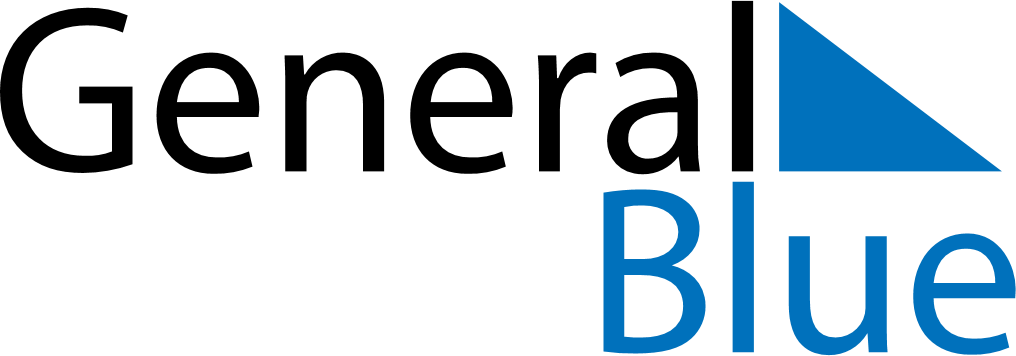 November 2023November 2023November 2023November 2023BrazilBrazilBrazilMondayTuesdayWednesdayThursdayFridaySaturdaySaturdaySunday123445All Souls’ Day6789101111121314151617181819Republic Day202122232425252627282930